                                                                            Escola Municipal de Educação Básica Augustinho Marcon                                                                            Catanduvas (SC), 08 a 12 de junho de 2020.                                                                            Diretora: Tatiana M. B. Menegat.                                                                                                                                                                                                   Assessora Técnica-Pedagógica: Maristela Apª. B. Baraúna.                                                                            Assessora Técnica-Administrativa: Margarete P. Dutra.                                                                                                                                                               Professora: Angela Marilha Garcia Miotto.                                                                            2º Professora: Edilaine A. Gonçalves.                                                                            Aluno: Gustavo Nathan Daniel Berger.                                                                            3ª Ano 1  Sequência Didática: A Terra no UniversoQueridos pais, querido aluno, esperamos que estejam todos bem.Estamos encaminhando as atividades da Sequência Didática que serão desenvolvidas durante essa semana, para tanto, seguem algumas orientações:As atividades dessa semana deverão ser realizadas no caderno de Ensino Religioso;Lembrem-se de fazer a data e caprichar;Mandem uma foto sua (que apareça bem o rosto) realizando as atividades para postagem no Facebook da Escola, até o dia 12 de junho.Caso haja alguma dúvida, pode entrar em contato com a professora Angela no WhatsApp particular 99136-9117 ou da professora Edilaine 98822-8529.Nesse momento é muito importante o empenho e dedicação de todos!Fiquem bem! Fiquem em casa e cuidem-se! Saudades...Junto com um familiar faça a leitura do texto “As maravilhas de Deus.”Imprimir ou copiar o texto no caderno de Ensino Religioso;Nas atividades 1, 2, 3 e 4 você poderá desenhar os desenhos e imagens no seu caderno, você tem um talento incrível para desenhar; Disciplina: Ensino Religioso.As maravilhas de Deus.Deus criou o mundo, nosso universo. Cada coisa está no seu devido lugar. Em cada dia, Deus criou algo. Tudo o que Deus criou é bom!   Deus criou o céu, a terra, a água, todos os animais, sol e lua, dia e noite, homens e mulheres.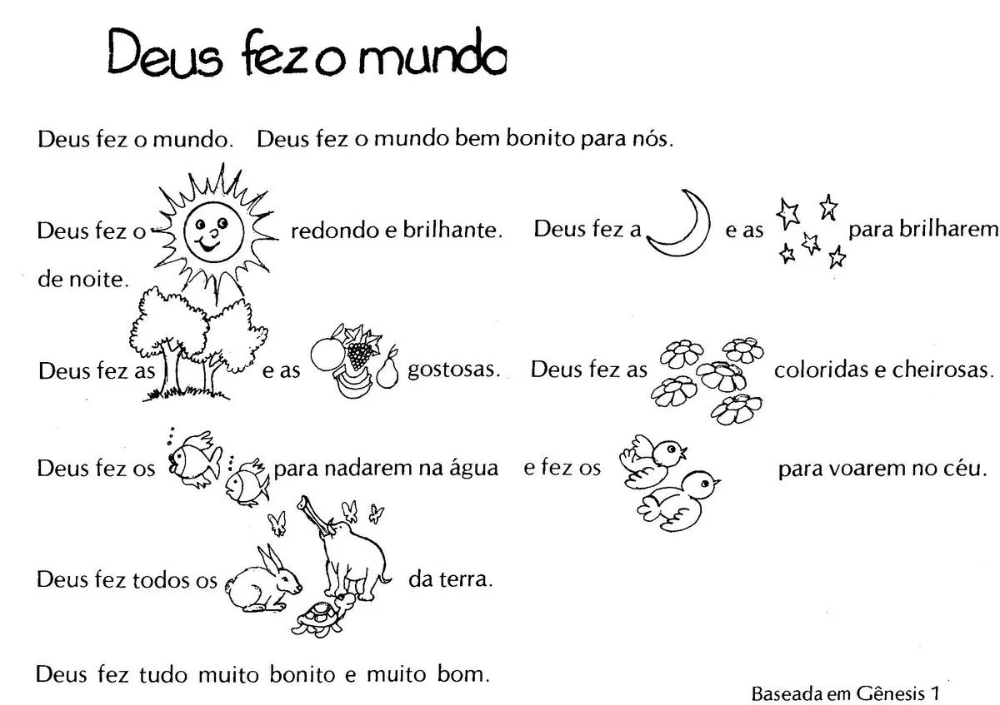 Ligue as imagens a sua letra inicial e depois a sua palavraA cada dia Deus criava novas coisas bonitas.Pinte cada cena e veja o que foi criado em cada dia.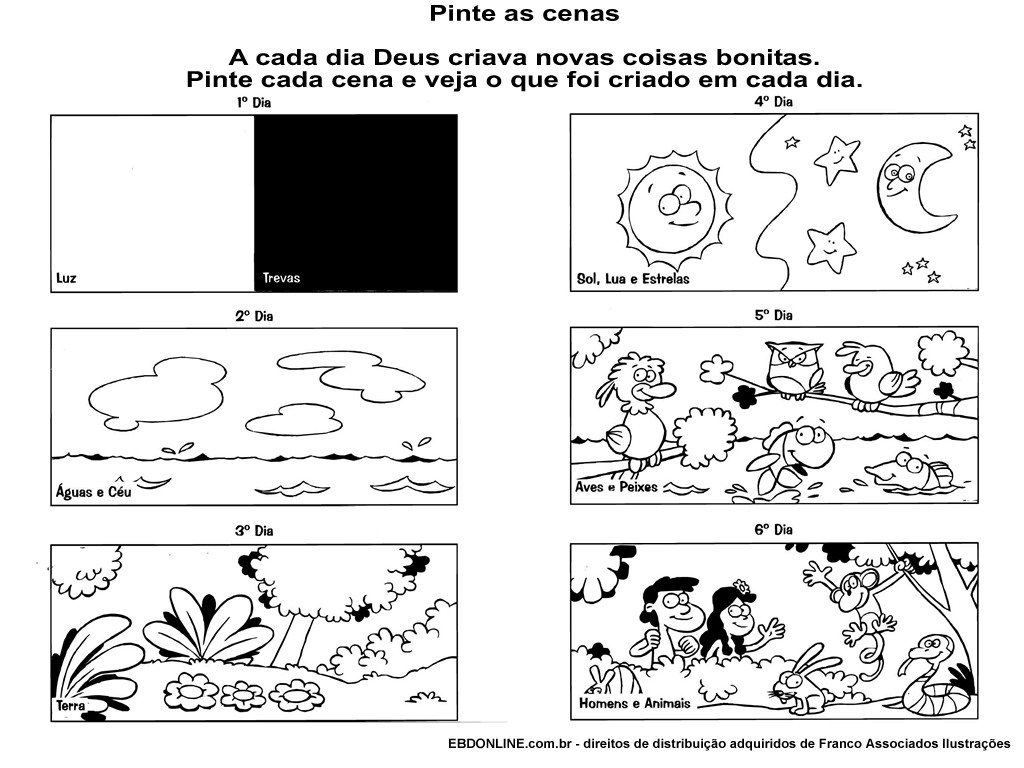 b)	Em ordem complete as palavras com vogais o que Deus criou.1º Dia=        L___Z         TR___V___S2º Dia=         ___G___ ___S;   C___ ____3º Dia=        T___RR____4ºDia=          S___L;  L___ ___ ;   ___STR___L___S5ºDia=         ___V___S;   P___ ___X___S6º Dia=          H___M___NS;   ____N____M___ ___S7º Dia=          D___SC___NS___ ____.Ligue cada coisa que Deus criou em sua ordem.  4)  Vamos completar o quadro da criação?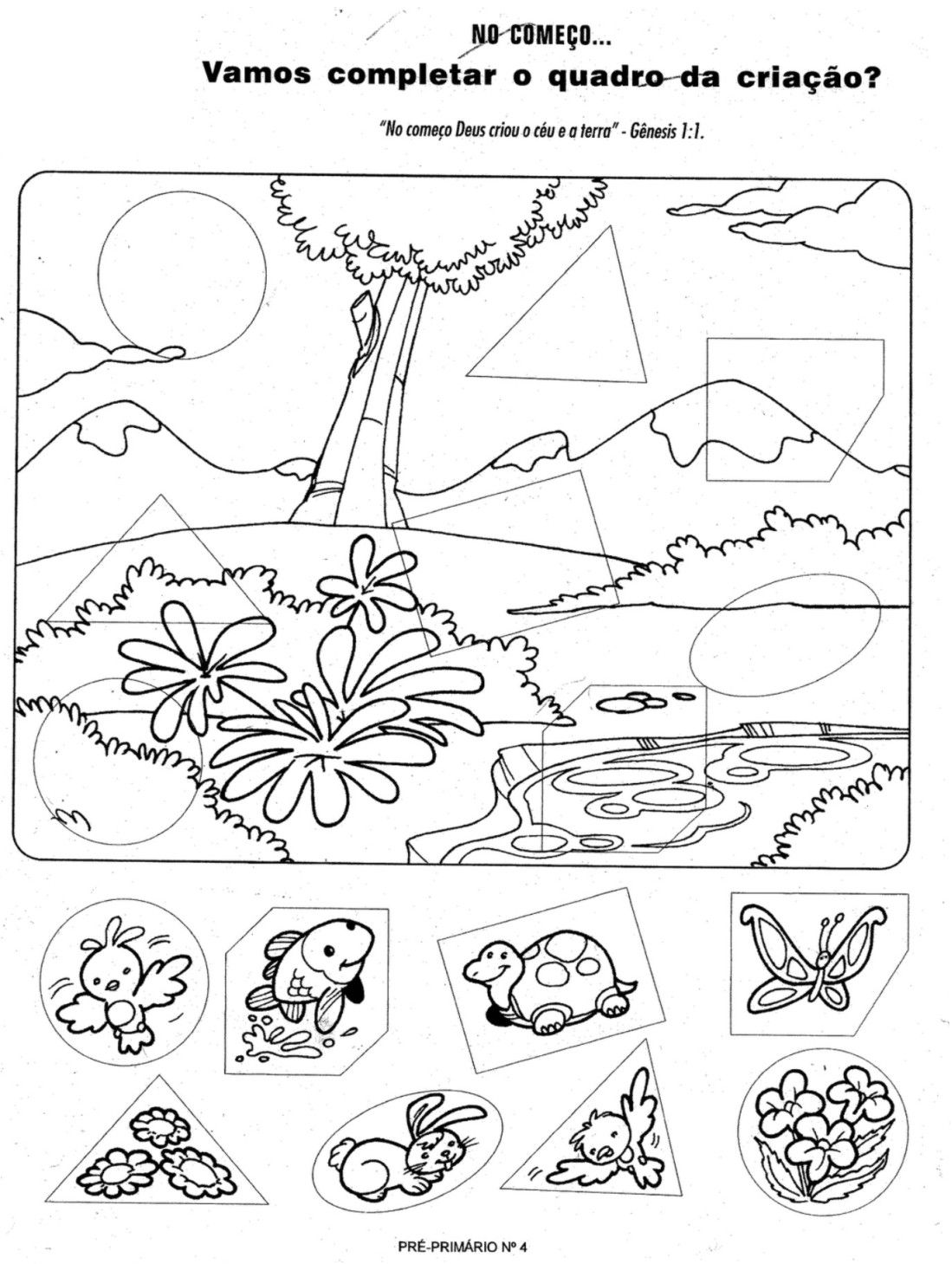 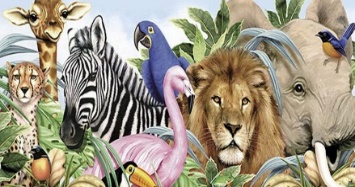              S      ESTRELA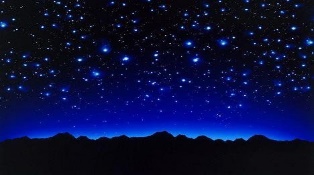              F SOL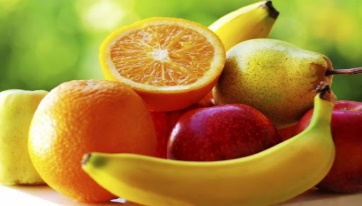             EANIMAIS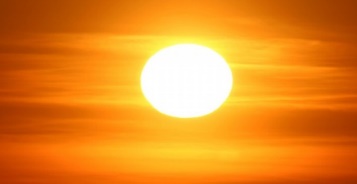              AFRUTAS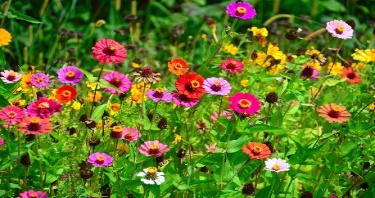              PFLORES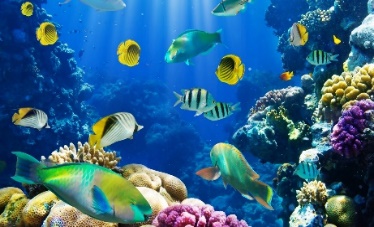 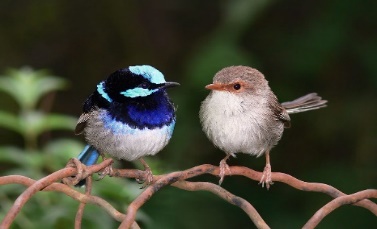            F             L                  PEIXESPÁSSAROS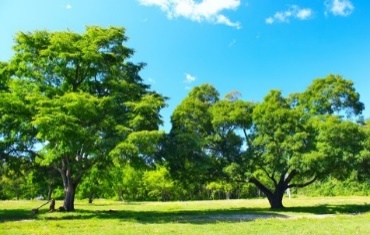              PÁRVORES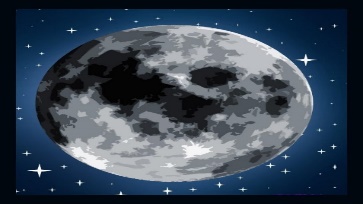             ALUA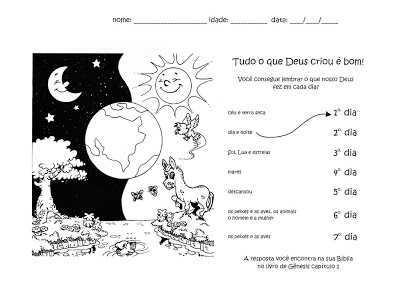 Sol, Lua, estrelas                        Aves e peixes                               Noite e Dia                                   Água e céu                                   Homens e animais                        Descansou                                     Terra                                           1º dia 2º dia3º dia4º dia5º dia                      6ºdia7º dia